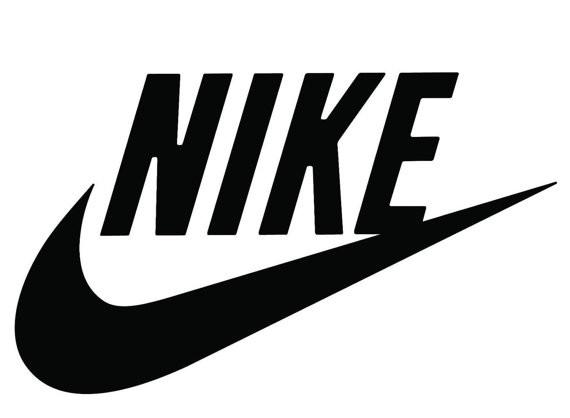 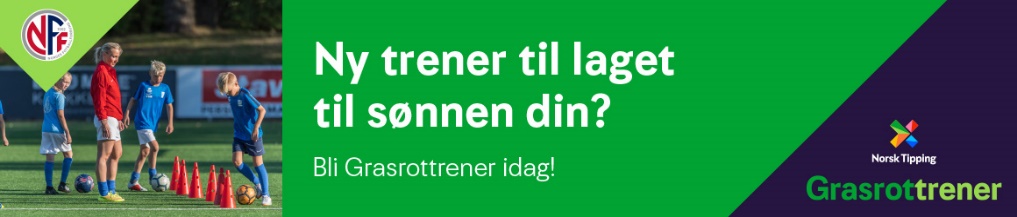 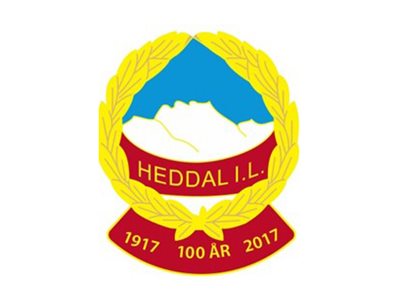 HEDDAL IDRETTSLAG – FOTBALLGRUPPAÅRSBERETNING 2019
INNHOLDSFORTEGNELSESaksliste – Årsmøte 2019			s. 3Styrets sammensetning 			s. 4 Ansvarlige lagledere/trenere			s. 5-7 Aktivitet						s. 8-10Økonomi					s. 11 Egne arrangement				s. 13-14Deltagelse på aktiviteter i NFF sin regi		s. 15 Rekrutering					s. 15Planer						s. 16 Sportsplan				s. 16-17Organisasjonsplan			s. 18-19Forslag til treningsavgift			s. 20Sponsoroversikt				s. 22
Resultatregnskap 2019				s. 24-27
Balanseregnskap 2019				s. 28-29
Budsjett 2020					s. 30-34SAKSLISTE – årsmøte  28.02.2019 kl. 1900 Heddal Il fotballGodkjenne de stemmeberettigede.Godkjenne innkallingen og saksliste. Velge dirigent, sekretær, samt 2 representanter til å underskrive protokollen.Gjennomgang av årsmelding 2019.Behandle innkomne forslag og saker.Regnskap 2019Fastsette treningsavgift.Budsjett 2020Valg:LederStyremedlemmerValgkomite Avslutning av Årsmøte

 		Styreleder, Andreas Susrud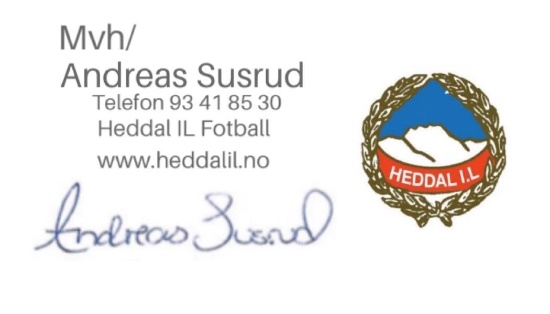 




Styrets sammensetning 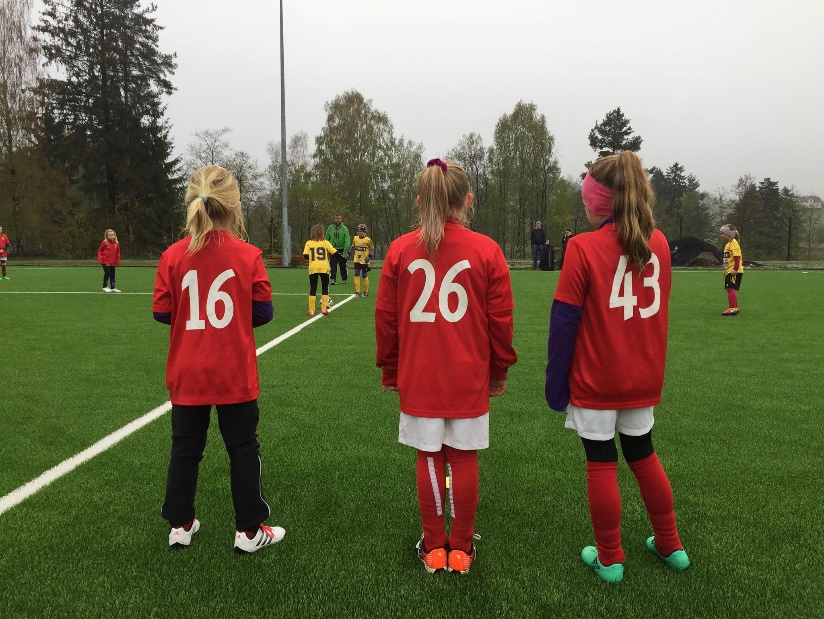 







Ansvarlige lagledere/trenere 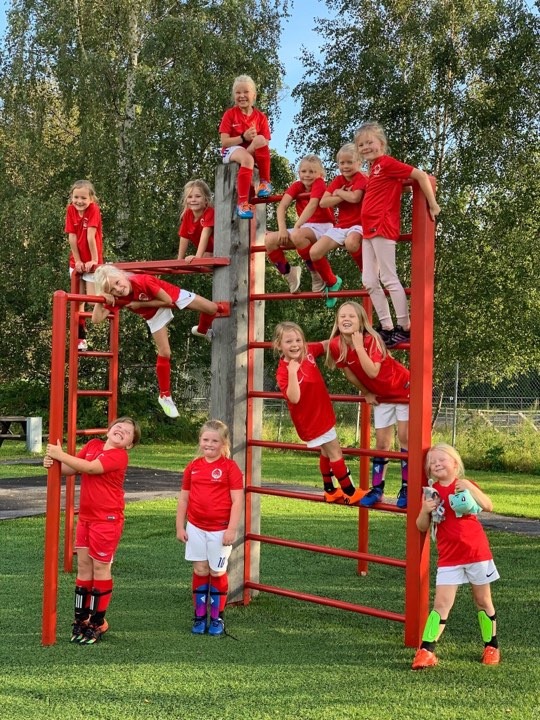 AktivitetFotballgruppa kan se tilbake på nok en flott sesong med mye aktivitet blant våre spillere i alle aldere. Vi har hatt totalt 19 lag i seriespill. I 2019 hadde vi med to ungdomslag til Norway Cup. Fotballgruppa har fokus på at alle skal få være med, men vi jobber også for at vi kan utvikle gode fotballspillere. Resultatene varierer, som er naturlig i en breddeklubb. Våre ambisjoner er å ha egne jente- og guttelag i alle årsklasser og at vi skaper idrettsglede og godt sosialt miljø. Klubben har i 2019 hatt følgende antall lag i aldersbestemte klasser:3 lag i 3er- fotballserien (7år)4 lag i 5er -fotballserien (8-10 år)9 lag i 7er og 9er-fotballserien (11-13 år)3 lag i 11er-fotballserien (14-19 år)I tillegg til lagene i aldersbestemte klasser har klubben i år hatt to seniorlag, herrer i 7. divisjon, og damelag i 4. divisjon. Damelaget måtte vi trekke etter sommerferien da flesteparten av spillerne hadde flyttet ut av bygda.Fotballgruppa hadde 316 registrerte medlemmer ved utgangen av 2019 med følgende fordeling på alder og kjønn:58 jenter i alderen 6-12 år68 gutter i alderen 6-12 år25 jenter i alderen 13-19 år64 gutter i alderen 13-19 år30 kvinner i alderen 20-99 år71 menn i alderen 20-99 årLagene opp til 12 år deltok på vår egen 3v3-turneringen som ble arrangert i juni. I høst ble arrangert avslutning for 6-10 åringen med brus og pizza i Grendehuset og med utdeling av premier til alle. Avslutning for lagene fra 11 år og oppover ble holdt i lagenes egen regi etter sesongslutt. G14 og G16-lagene deltok på Norway cup, og hadde en fantastisk uke i Oslo. Herrelaget startet 2019 sesongen i 7 div. 7. divisjonslaget hadde ingen fast spillegruppe denne sesongen, noe som resulterte i en vanskelig sesong. Likevel hadde herrelaget det godt sosialt og med en bra vårsesong ble dessverre høstsesongen hard. Det ble lånt spillere fra juniorlaget. Til tider fungerte dette, og vi ser frem mot en ny sesong i 2020 hvor juniorlaget slås sammen med a-laget.  Damelaget 
Sesongen startet bra med ca 16-18 damer i stallen. Det viste seg at det var vanskelig å stille lag til kampene. Det var prøver, eksamener og jobbing som gikk forran, selv om en del var ivrige både på trening og kamp. Bjørn avlyste noen treninger, da bare to sa at de kom. Mange av jentene var 2000 årgang, og russ i vår. Dette tok også fokus. Så kom høsten og vi tok ikke sjansen på å melde på lag. Vi hadde nok en 10-12 spillere, men det blir sårbart, når det i tillegg mangler rekruttering av yngre jenter. Det var også en nedtur for jentene  at det ikke ble cup. Men som jeg har sagt før, en fantastisk gjeng med godt humør som kanskje satte det sosiale foran fotballprestasjoner. Jeg savner dem masse :-) Mvh Hilde

arrangement/planer
Vi har i 2019 hatt mange planer for sesongen. Vi har forsøkt å løfte a-lagsarrangementene med speaker, supporterbod og annet moro. Vi har hatt fokus på rekruteringsarbeidet og gjennomført flere aktivitetsdager for barnehagene i Heddal, og en Aktivitetslørdag for alle Heddøler i samarbeid med de andre undergruppene i idrettslaget. Vi har brukt vår nyinnkjøpte maskot, Finn, effektivt og barna har elsket det. Ettersom eSport har blitt stort blant unge, har vi jobbet hardt med å få i gang eFotball i Heddal Fotball. Vi hadde et håp om å komme i gang i April som norges første breddeklubb, men dette klarte vi ikke. I desember kjørte vi i gang som en av norges 50 første breddeklubber. Vi har stor tro på at dette kan bli stort og bra for klubben.
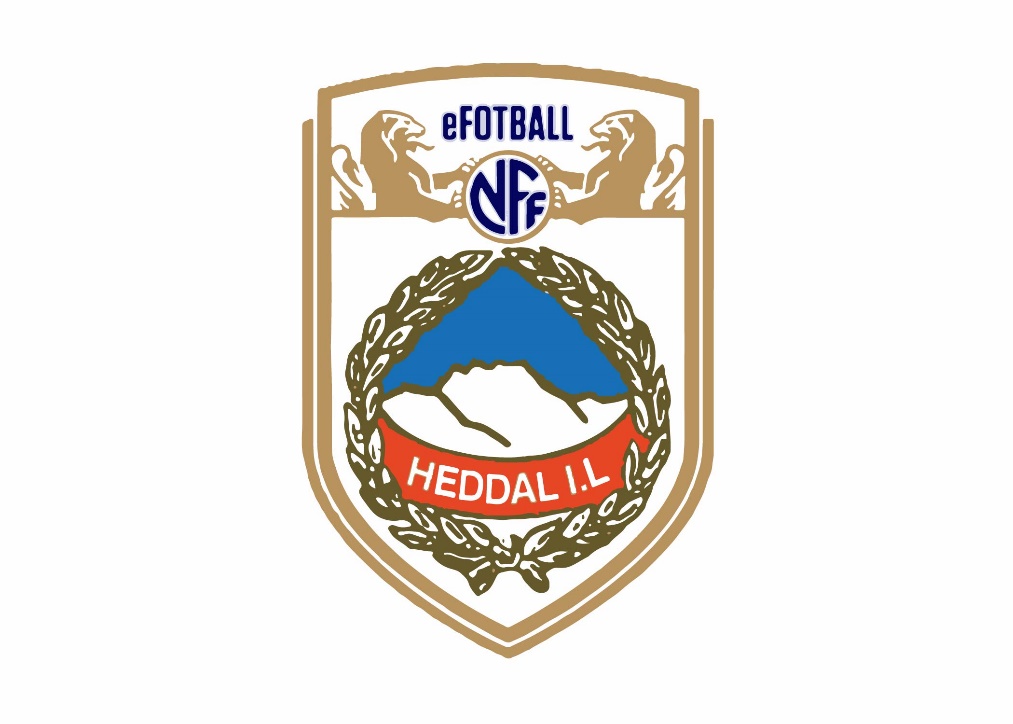 ØkonomiÅrsmøtet i Heddal IL fotballgruppe vedtok et budsjett for 2019 med et positivt resultat på kr 104.400. Resultatregnskapet for 2019 viser et overskudd på kr 303 484, et resultat som er kr 199 000 bedre enn budsjettert. Fotballgruppas samlede inntekter endte om lag kr. 153 000 under budsjett i 2019.  Sponsorinntekter, LAM-midler og egenandel cuper endte samlet kr. 223.000 under budsjett. Innbetalt medlemskontingent økte med kr 31.000 fra 2018 til 2019 og endte kr 19.000 over budsjett. Kioskdriften ga i 2019 et overskudd på om lag kr 79.000.Fotballgruppas samlede utgifter endte kr 352.000 under budsjett. Det er en rekke budsjettposter som viser mindreforbruk. Utgifter cuper/serier, utøverutstyr og tilskudd (overføring kontingentandel) viser et samlet mindreforbruk på kr 281.000. Overføring av medlemskontingent til hovedstyret ble ikke innført i 2019.Heddal IL fotballgruppe hadde per 31.12.19 en samlet bankbeholdning på kr 1.654.227 og en bokført egenkapital på kr 1.626.224.
(Budsjett og regnskapstall finner du bakerst i beretningen.) 


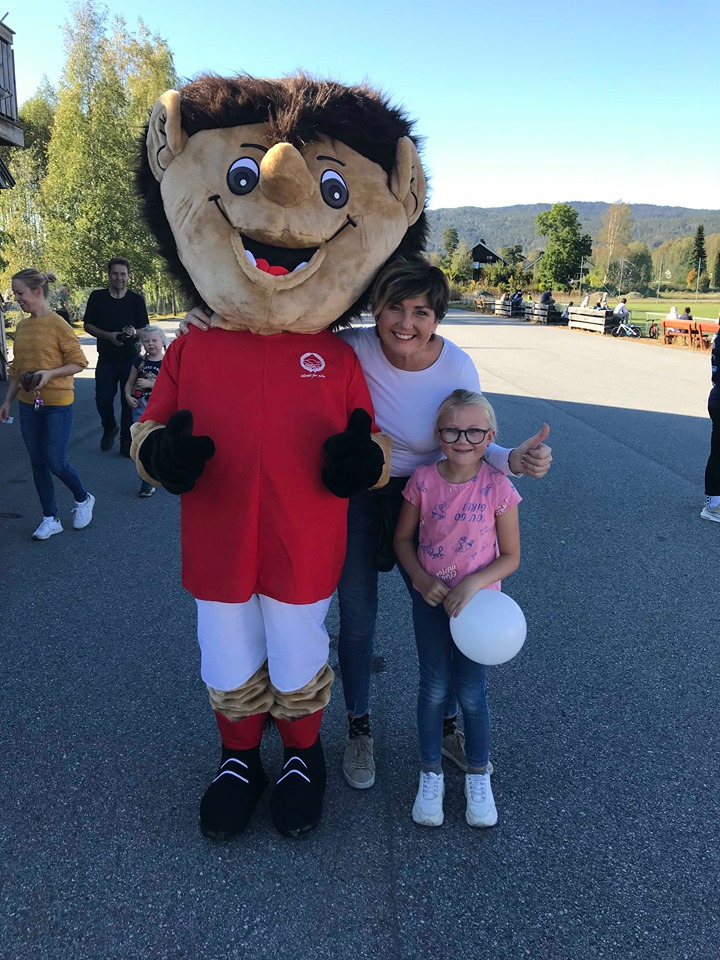 Egne arrangementsantander 3v3 ligaen i heddal, lørdag 24. juniLørdag 24. Juni arrangerte Heddal Idrettslag sin syvende 3v3-turnering i 
Heddal aktivitetspark. Denne gang under konseptet Santander 3v3 ligaen.
3er-fotball gir mye spilletid og mye ballkontakt for hver enkelt spiller, og turneringen ble svært godt mottatt av deltagerne. I år hadde vi med 99 påmeldte lag. Det var ca 400 gutter og jenter i aktivitet denne dagen. 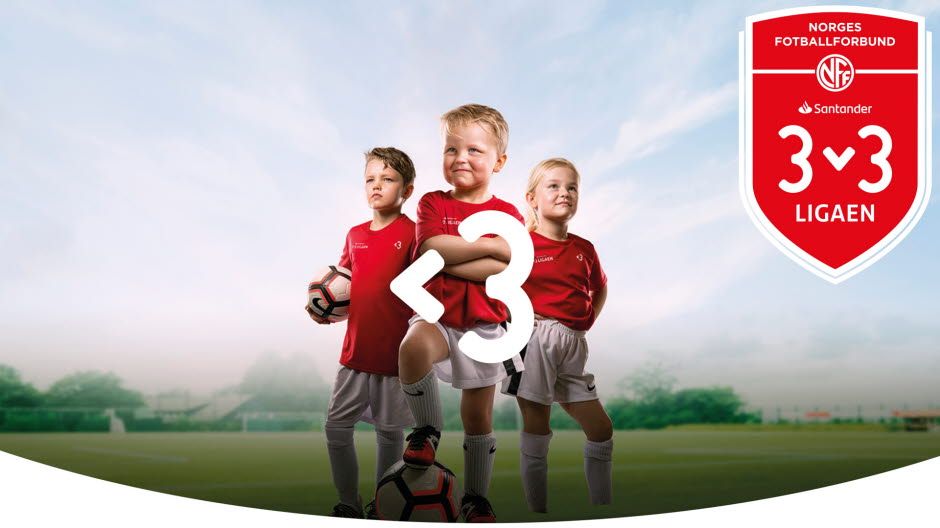 Utenom Heddal så var også disse klubbene representert med lag: Skarphedin, Snøgg FK, Jondalen, Gransherad, Kongsberg IF, Sauland, Hjartdal, Ulefoss SK, Svene IL, Tuddal, Mjøndalen IF, Tinn og Lisleherad. 


venners vennercup, lørdag 24. augustHeddal arrangerte cup for vennelag, bedrifter og oldboys/girls-lag for femte gang. I år har vi hatt stor suksees med egen dameklasse. Der stilte det 5 lag. De møttes to ganger hver og det endte med at Belmar Barnehage vant dameserien. 

I herreklassen stilte det 10 lag. Etter mange tøffe kamper så var det klart for finale mellom B-Gjengen og Snøgg Oldstars der sistnevnte lag vant.Lag: 	- Kattekleiv Atletics 			- TsjekkoSloVakia 3-2
 	- Nye Drillos				- B-Gjengen
 	- Snøgg Oldstars			- The Robertos
 	- Lost Minions				- Team Murukleiv
 	- Gutta 74				- Nordbygdagjengen
 	- Heddal Idrettslag			- Belmar Barnehage
 	- Grus FK				- Topp Kebab
 	- Heddals Småfolk			



Deltagelse på aktiviteter i NFF Telemark sin regi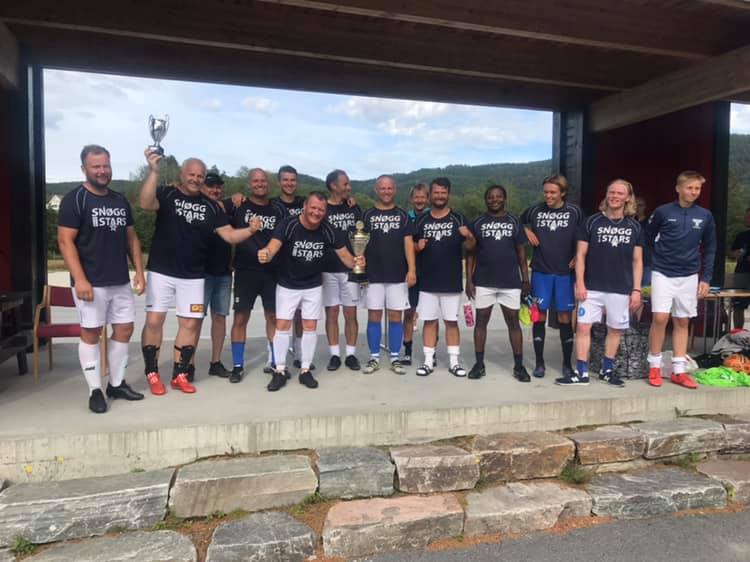 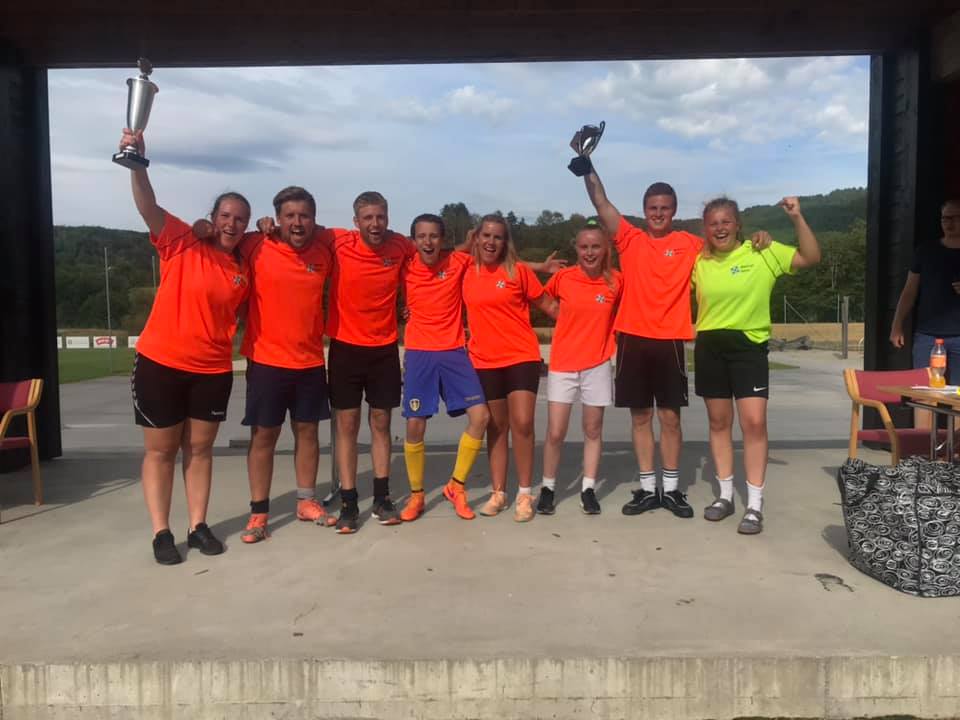 Stig Garberg har i 2019 vært styremedlem i NFF Telemark.Andreas Susrud og Terje Kaasa deltok for Heddal Idrettslag på Telemark Fotballkrets sitt kretsting i februar 2019. Stig Garberg deltok også på kretstinget, men da som representant for NFF Telemark.rekruteringHeddal Fotball har I felleskap med Snøgg, Lisleherad og NFK arranger felles rekrutteringskveld for Notodden Kommunes 1. Klassinger høsten før de begynner på skolen. Dette alderstrinnet ble valgt fordi gjennom skolene har vi et kontaktpunkt som når ut til alle barn. Nettbasert registrering av deltakerne ga klubben oversikt over spillere og foreldre som er et godt grunnlag for oppstarten for 7 åringene i 2019. Det var om lag 10 deltakere fra Heddal som fant vegen til tre oppstartskvelder. Oppstartskveldene benyttet tre av klubbene sine hjemmearenaer. Øvelsen som ble gjennomført tok utgangspunkt I leik med ball som f.eks. Hauk og due, men flere av øvelsene var også “teknikk” –basert med skudd og føring av ball. Det var instruktører i sving fra alle fire klubbene. Fra Heddal Fotball ble A-lag Herrer satt opp til dugnad, og noen få av de stilte som instruktører. Med nok instruktører fikk barna god oppfølging selv om det var varierende erfaringsgrunnlag. Det var en styrke I opplegget at vi hadde mulighet til å dra inn kompetanse fra flere klubber og svært positivt for “samspillet” mellom klubbene. Tilbakemelding fra de foresatte har vært god, og dette har vært positivt for fotballen i kommunen.PlanerPlanene er ikke revidert for ny sesong. Fullstendige planer foreligger som vedlegg på årsmøtet. Du kan også finne de på hjemmesiden vår.
SportsplanFormålet med sportsplanen er å utvikle den sportslige delen av barne-, ungdoms- og seniorfotballen i Heddal i positiv retning. Målsettingen er å gi retningslinjer for hvordan en skal drive fotballen i de forskjellige årsklassene i Heddal Fotball fra de aller yngste til A‐laget.  Opplegget rundt de enkelte lag blir mer standardisert og det blir enklere å sikre at alle utøvere får et godt tilbud i tråd med klubbens ønsker.Sportsplanen skal for klubben: Være et fundament og gi retningslinjer for klubbens sportslige aktivitet. Fungere som et verktøy for å kvalitetssikre kontinuitet, sammenheng og utvikling for spillere, trenere og ledere. Vise hva Heddal fotball står for internt og utad. Sportsplanen skal for trenere/ledere: Gi trenere/ledere i de enkelte aldersgrupper et hjelpemiddel for fotballopplæringen. Være et redskap for alle trenere og ledere og bidra til et mer planmessig arbeid. Fortelle treneren hva som forventes av treningsinnhold i den aktuelle aldersgruppePoengtere/vise at det er viktig å samle klubben, få en felles forståelse, og jobbe i samme retning for å utvikle oss videre. Øke trenerens kompetanse.Sportsplanen er tilgjengelig på fotballgruppas hjemmeside, følg linkhttp://heddalil.no/fotball/fotballgruppa/planer/sportsplan. 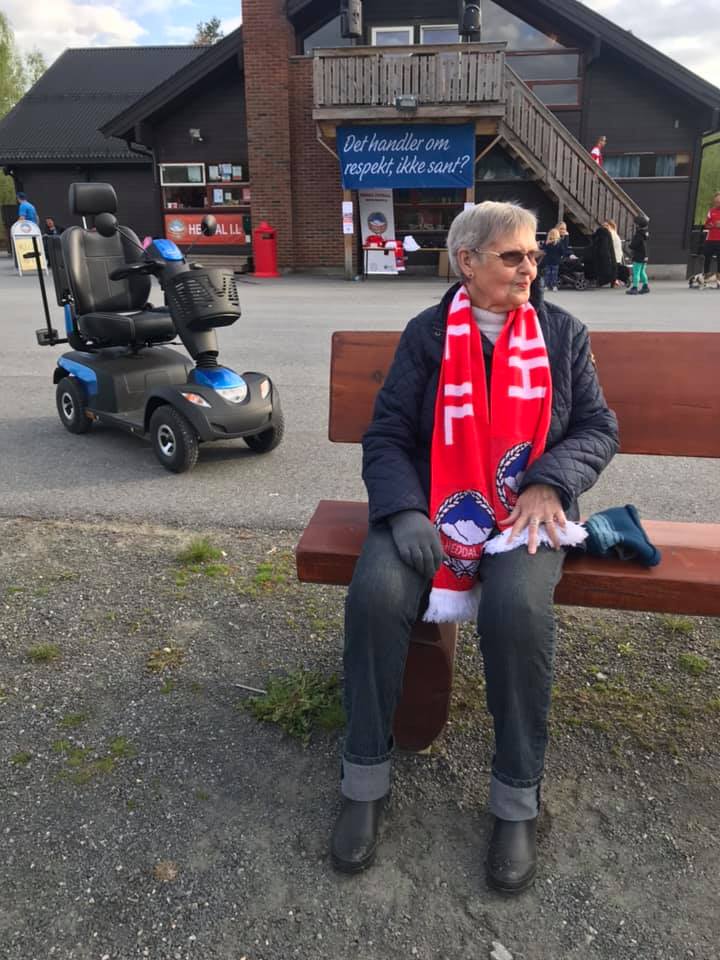 OrganisasjonsplanOrganisasjonsplanen gir en oversikt over klubbens organisering, de ulike vervene, klubbfunksjoner og rutiner.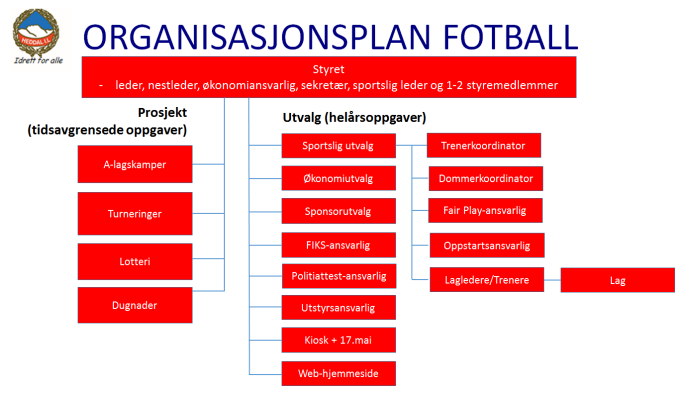 Heddal idrettslags visjon er: Idrett for alle! Dette er også breddefotballklubben Heddal fotball sin grunnleggende visjon, altså «Fotball for alle!» I begrepet ”Fotball for alle” legger vi at:Vi skal gi et tilbud til organisert fotball som flest mulig vil benytte seg av.Det er plass til alle som ønsker å spille fotball i klubben vår.Alle spillere ”betyr” like mye for klubben.Alle er like velkomne, uansett etnisk og kulturell bakgrunn.Alle skal bli sett og verdsatt i Heddalsfotballen.Heddal fotballs hovedmål er å gi et fotballtilbud til alle aldersgrupper, fra 7 til 99 år.Vi har satt følgende delmål for å realisere visjon og hovedmål:300 fotballspillere og lag i alle aldersklasser.Gode treninger på alle nivå.Gi mulighet for utvikling som fotballspiller i egen klubb.Gode sportslige resultat i forhold til ressursbruk og økonomi på seniornivå.Gjøre Vidarvoll og Heddal Aktivitetspark til et møtested i bygda Heddal.Flest mulig, så lenge som mulig.Også organisasjonsplanen er tilgjengelig på fotballgruppas hjemmeside, følg link  http://heddalil.no/fotball/fotballgruppa/planer/organisasjonsplan. Forslag til treningsavgift 2020Følgende treningsavgift er foreslått (inkl medlemskontingent til Heddal IL):Det foreslås å beholde lik treningsavgift og medlemskontingent som i 2019.6 år eller yngre………………………………	kr    500,-7 - 10 år…………………………………………	kr    800,-11 - 12 år……………………………………….	kr    900,-13 - 19 år……………………………………….	kr 1 300,-Senior …………………………………………..	kr 1 500,-Trim……………………………………………….kr    500,-Medlemmer med verv……………………kr    100,-Ikke-aktive familiemedlemmer………kr    100,-Støttemedlemskap………………………..	kr    400,-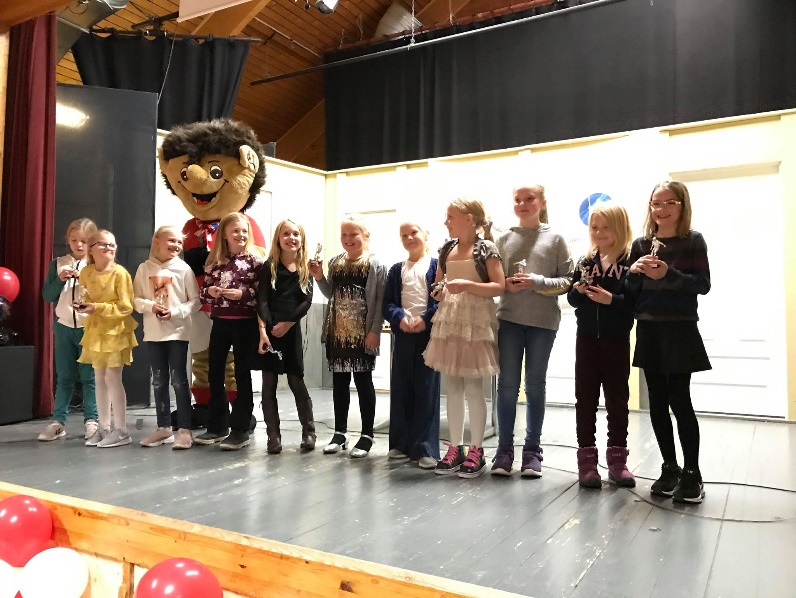 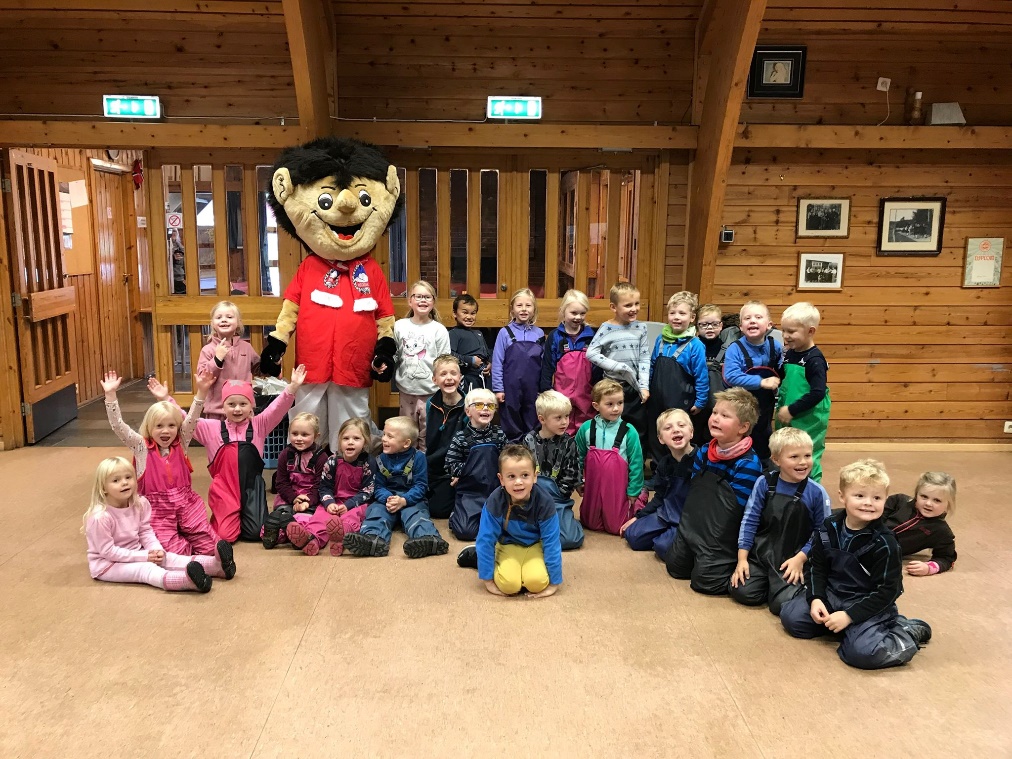 
Bilde fra rekruteringsdag/aktivitetsdag for alle barnehagene i Heddal. 
Trolldalen Barnehage, Rygi Barnehage og Betesda Barnehage var tilstede med alle barne som starter på skolen til høsten.




Sponsoroversikt
Gullsponsorer (20.000-30.000)Notodden Energi Nett AS
Spenst NotoddenSølvsponsorer (10.000-15.000)Hjartdalsbanken
Elkjøp NotoddenBama Storkjøkken Telemark ASTelemark Byggutleie ASArenasponsorer (5.000-8.000)Notodden Rørleggerforretning ASAuto S Motor Marine ASKaasa Transport ASHegna GrustakSolberg Bil Notodden AS
Funnemark Notodden AS
Turneringssponsor Santander/3v3 Norge                                                                                                                                                                                                 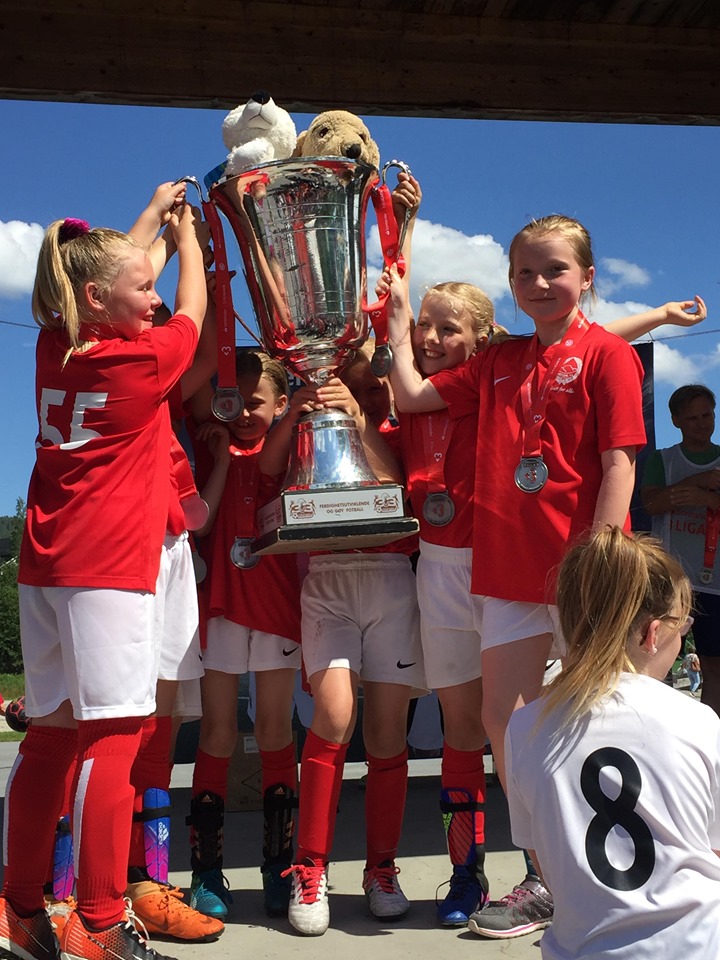 



		Resultatregnskap 2019
 		Balanseregnskap 2019
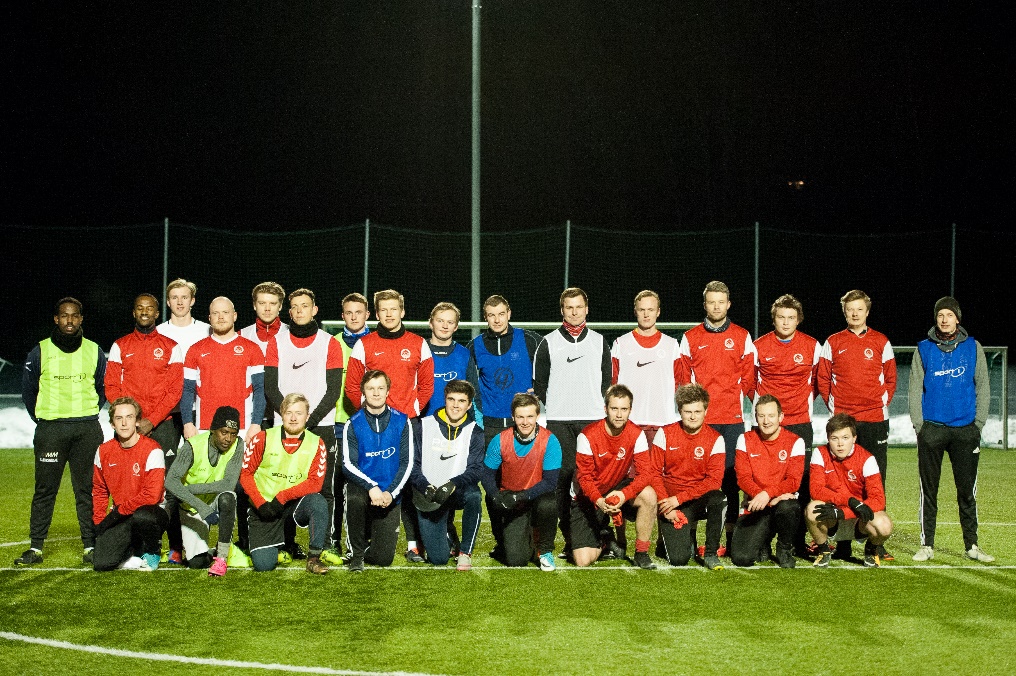 
 	Foto – Årets første alagstrening 2019 		Budsjett 2020
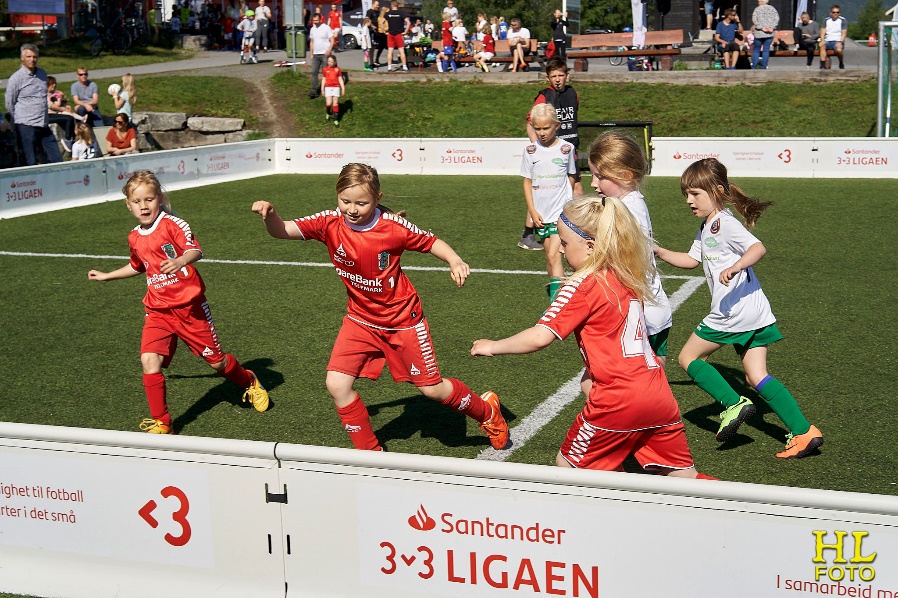 j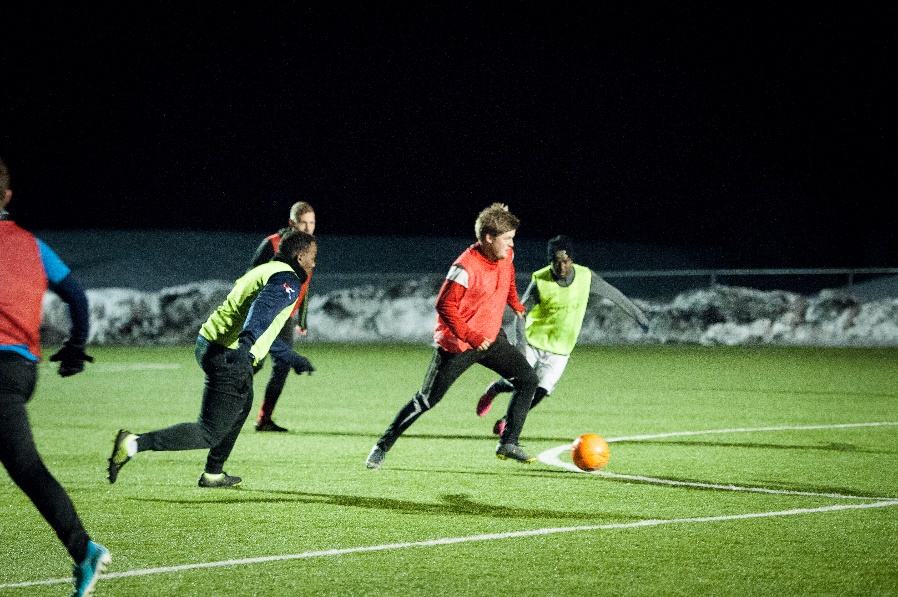 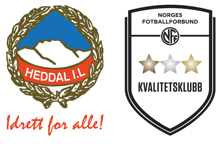 Leder: Andreas SusrudNestleder:Vegard LiaKasserer:Håkon Kristian SørbyStyremedlem:Jon David SchrøderStyremedlem:Janne VæringstadStyremedlem:Monica KarlsonVara styremedlem:Solfrid Søyland EngravsliaValgkomite:Terje KaasaValgkomite:Valgkomite:
Valgkomite:Une MjaugetoTrine Semb
Lars HauanJenter 7 år:Gutter 7 år:Martha HollaMaria Andreassen
Kim Milevasslien
Stian KlevenGutter 8 år:Mari EngebretsenJenter 8/9 år:Katrine Finkenhagen
Åsve MurtnesRune EngravsliaGutter 9 år:Ronny LøvheimEileen Grønnevik
Christine Myhre LienJenter 10 år:Anne Britt HegnaÅshild Juvang Rønningen Rolf Eirik Thorstensen Gutter 10 år:Rolf Eirik Thorstensen
Marita Nordbø EriksenMonica HagenElisabeth OskasinJenter 11 år:
Irene Kaste LarsenOddbjørn HollaRoger Listul

Gutter 11 år:
Bjørn MadsenSveinung HegnaArne HomdromChristian RaupachGutter 12 år:Torgrim YliPer Arild Haugland
Jenter 12 år:Bjørn BruserudKenneth Hykkerud
Jan Henning Tråer LarsenGutter 13 år:Terje NordbøOlav Andre ListulØyvind LiaJohn Inge Råsberg
Lars HaugenJenter 13 år:
Siw Aina Dyhre Aksvik
Bente MoenGutter 14 år:Lasse Andre Krogsæter Solvåg Kate June Dyhre TraaserudGutter 19 år:Martin OlsenTom Richard Johansen
Siw Aina Dyhre Aksvik
Damer Senior,
4. div (vår):
Bjørn Bruserud
Hilde Holte Herrer Senior, 
7. div:Kristian Hagland
Steinar Alstad BakkaHerrer Trim:Magnar VinjeTommy GranlienKeepertrener: Kim MilevasslienKontonrTekstBudsjett 2019Regnskap 2019Regnskap 2018DRIFTSINNTEKTER3000Salg, avgiftspliktig høy sats200 000132 000210 5003210Kioskinntekt160 000146 979159 9673212Salg supporterutstyr8 2843400Offentlige tilskudd25 00021 00025 0003410Andre tilskudd39 60016 9140Sum salgsinntekter424 600325 177395 4673461Grasrotandel overført120 000151 416132 8553462LAM midler overført100 00035 977102 776346317 mai midler overført30 000003464Lotteri/dugnad overført65 000163 070102 6363470Overført MVA kompensasjon65 00047 40865 6013500Medlemskontingent/treningsavgift225 000243 750212 8933501Egenandel utstyr003 0443520Egenandel cuper200 00089 250162 5453550Arrangement/dugnad etc117 000115 501117 4213900Andre driftsinntekter0025 5003995Overf. sponsorinnt. Hjartdalbanken020 000Sum andre driftsinntekter922 000866 373925 270SUM DRIFTSINNTEKTER1 346 6001 191 5491 320 737DRIFTSKOSTNADER4311Varekjøp kiosk80 00067 39072 1514312Kjøp av utstyr kiosk002 9194315Innkjøp supporterutstyr for videresalg011 7142 919Sum varekostnader80 00079 10575 0705000Lønn til ansatte50 00030 00440 2745005Lønn under 1000050 00065 75966 9985092Feriepenger003 1255098Refusjon lønn regnskap011 41305400Arbeidsgiveravgift003 5255405Arbeidsgiveravg. av påløpne feriepenger00440Sum lønnskostnader100 000107 176114 3626450Leie av bane/garderobe etc110 00088 600112 9506490Annen leiekostnad5 0006 0005 000Sum leie maskiner og utstyr115 00094 600117 9506500Utgifter Cuper/Serie etc300 000121 827224 7456501Påmelding lag div serie/cup55 00069 78773 5156515Inventar/utstyr kiosk5 0008706545Kostnadsført utstyr07 82053 6176550Utøverutstyr150 000106 690145 0086553Programvare/nettsted årlig vedlikehold2001161126555Kostnader arrangement/dugnad etc15 00052 05042 2596556Kostnader egne anlegg25 00011 85515 795Sum kostnadsførte anskaffelser550 200371 016555 0526600Rep. og vedlikehold bygninger30 00017 82832 235Sum reparasjoner og vedlikehold30 00017 82832 2356705Regnskapshonorar20 00013 70518 674Sum eksterne honorarer20 00013 70518 6746800Kontorrekvisita2 0002 62506860Møter, kurs, oppdatering o.l30 00025 32214 1866940Porto123Sum kontorkostnader32 00027 94714 3097100Bilgodtgjørelse, oppgavepliktig09 99716 1727140Reisekostnad, ikke oppg.pliktig20 00018 47015 000Sum reise, diett, bilgodtgj20 00028 46731 1727320Reklamekostnader02 0374 598Sum salgs- og reklamekostnader02 0374 5987400Kontingenter07 0007430Gaver4 0001 4009457450Tilskudd70 00010 0000Gaver og kontingenter74 00018 4009457500Forsikringspremie36 00024 20035 400Sum forsikringer36 00024 20035 4007740Overgangsgebyr15 0004 8009 2007770Bank og kortgebyrer2 00001 9577771Øreavrunding00-17772Gebyr Vipps1 0001 1297177790Annen kostnad30 0005 74328 1517791Dommerutgifter75 00059 28676 8967799Sosiale tiltak70 00042 19569 115Sum andre kostnader193 000113 153186 035Sum andre driftskostnader1 070 200711 353996 370SUM DRIFTSKOSTNADER1 250 200897 6341 185 802DRIFTSRESULTAT96 400293 916134 935FINANSINNT. OG -KOSTN.8050Renteinntekt bankinnskudd8 0009 5926 389Sum finansinntekter8 0009 5926 3898150Annen rentekostnad243Sum finanskostnader0243SUM NTO. FINANSPOSTER8 0009 5686 387ÅRSRESULTAT104 400303 484141 32231.12.201931.12.2018EIENDELEROMLØPSMIDLER1535Mellomregning fotball - hovedstyret20 00001573Andre kortsiktige fordringer fotballgruppa2 46601743Forskuddsbetalte kostnader fotball06 901Sum fordringer22 4666 9011903Kontanter fotballgruppa2 0002 00019302699.43.09608 fotball195 476163 61819312699.44.13286 fotball818 325509 23219322699.44.13294 fotball640 409635 32619332699.44.96262 fotball1840 935Sum bankinnskudd og kontanter1 656 2271 351 111SUM OMLØPSMIDLER1 678 6931 358 012SUM EIENDELER1 678 6931 358 012EGENKAPITAL OG GJELDEGENKAPITAL2053Annen egenkapital fotballgruppa-1 322 740-1 322 740Udisponert resultat -303 4840SUM EGENKAPITAL (INKL. UDISP. RESULTAT)-1 626 224-1 322 740GJELD2400Leverandørgjeld-21 799-8 3962740Oppgjørskonto merverdiavgift-27 444-26 8762993Annen kortsiktig gjeld fotballgruppa-3 2270Sum kortsiktig gjeld-52 470-35 272SUM GJELD-52 470-35 272SUM EGENKAPITAL OG GJELD-1 678 693-1 358 012KontonrTekst                   Budsjett DRIFTSINNTEKTER3000Salg, avgiftspliktig høy sats180 0003210Kioskinntekt160 0003212Salg supporterutstyr5 0003400Offentlige tilskudd21 0003410Andre tilskudd0Sum salgsinntekter366 0003461Grasrotandel overført150 0003462LAM midler overført36 000346317 mai midler overført03464Lotteri/dugnad overført0Fotballgruppas lotteri65 0003470Overført MVA kompensasjon50 0003500Treningsavgift180 0003501Egenandel utstyr03520Egenandel cuper200 0003550Deltakeravgift egne cuper52 0003900Andre driftsinntekter03991Hovedstyrets lotteri overført38 0003992Bluesdugnad overført28 000399317. maidugnad overført33 0003995Overf. sponsorinntekt Hjartdalbanken20 000Sum andre salgsinntekter852 000SUM DRIFTSINNTEKTER1 218 000DRIFTSKOSTNADER4311Varekjøp kiosk70 0004312Kjøp av utstyr kiosk4315Innkjøp supporterutstyr for videresalg0Sum varekostnader70 0005000Lønn til ansatte60 0005005Lønn under 1000045 0005092Feriepenger5098Refusjon lønn regnskap12 0005400Arbeidsgiveravgift5405Arbeidsgiveravg. av påløpne feriepengerArbeidsgiveravg. av påløpne feriepengerSum lønnskostnader117 0006300Leie lokalerSum kostnader lokaler06450Leie av bane/garderobe etc150 0006490Annen leiekostnadSum leie maskiner og utstyr150 0006500Utgifter Cuper/Serie etc290 0006501Påmelding lag div serie/cup40 000Sone-/kretslag15 0006515Inventar/utstyr kiosk5 0006545Kostnadsført utstyr15 0006550Utøverutstyr100 0006553Programvare/nettsted årlig vedlikehold5 0006555Kostnader arrangement/dugnad etcKostnader arrangement20 000Kostnader lotteri12 000Kostnader e-fotball30 0006556Kostnader egne anlegg40 0006560RekvisitaSum kostnadsførte anskaffelser572 0006600Rep. og vedlikehold bygninger0Sum reparasjoner og vedlikehold06705Regnskapshonorar0Sum eksterne honorarer06800Kontorrekvisita20006860Møter, kurs, oppdatering o.l300006940PortoSum kontorkostnader32 0007100Bilgodtgjørelse, oppgavepliktig100007140Reisekostnad, ikke oppg.pliktig20000Sum reise, diett, bilgodtgj30 0007320Reklamekostnader3000Sum salgs- og reklamekostnader3 0007400Kontingenter70007420Gaver, fradragsberettiget7430Gaver20007450Tilskudd0Gaver og kontingenter9 0007500Forsikringspremie40 000Sum forsikringer40 0007740Overgangsgebyr70007770Bank og kortgebyrer4007771Øreavrunding7772Gebyr Vipps1 2007790Annen kostnad8 0007791Dommerutgifter55 0007799Sosiale tiltak70 000Sum andre kostnader141 600Sum andre driftskostnader977 600SUM DRIFTSKOSTNADER1 164 600DRIFTSRESULTAT53 400FINANSINNT. OG -KOSTN.8050Renteinntekt bankinnskudd9000Sum finansinntekter8150Annen rentekostnadSum finanskostnaderSUM NTO. FINANSPOSTER9 000ÅRSRESULTAT62 400Overskudd + / Underskudd -8960Overføringer annen egenkapitalSum overføringer